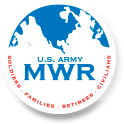 MWR Leisure TravelFort NovoselBLDG 212 Ruff AveMonday – Friday10am – 5pmSaturday10am – 2pmOffice (334)255-2997/9517usarmy.novosel.id-training.mbx.dfmwr-leisure-travel-services@army.mil2024 Disney World & DisneyLand Tickets Are on Sale!!2024 Universal Studios Freedom Passes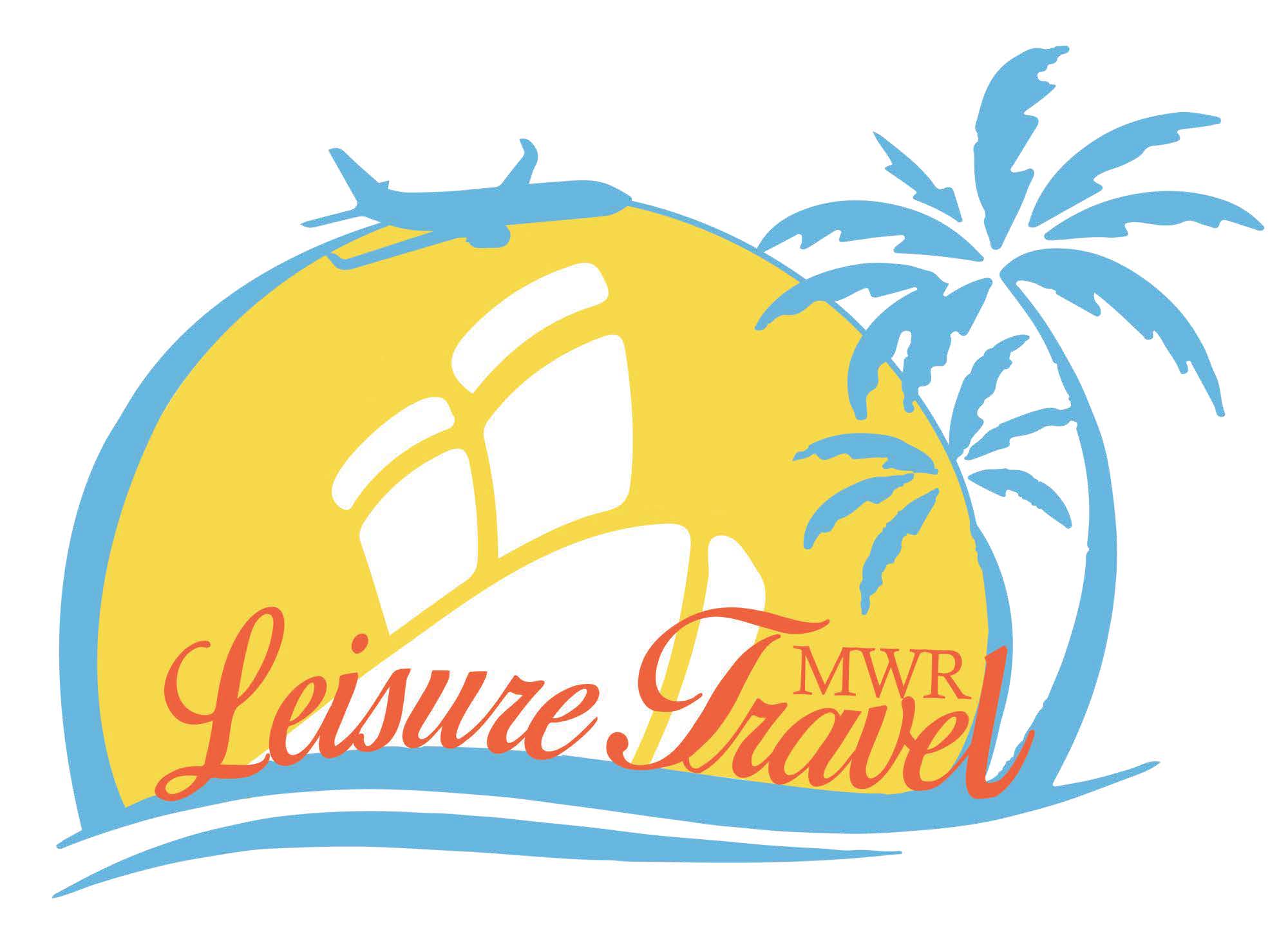 On sale!! 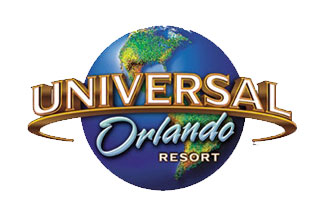 Six (6) tickets per for card holder may purchase by Active duty, Retired, National Guard, Reservist, U.S. Coast Guard, or their spouse with a valid U.S. Military ID. DOD Civilian’s may purchase tickets with a valid U.S Military CAC Card with approved ID. We will be checking IDs to ensure you have the correct ID to purchase the tickets.  You need to purchase all 6 tickets at one time. Once you have activated a ticket in your name, you will not be able to purchase any more under your name. The Freedom Pass does not include parking or other special perks. Once Universal has issued your tickets, please take photo of the back of your ticket! Tickets Valid from 16 Nov 23 – 20 Dec 24Universal Studios, Islands of Adventure Freedom Pass2-Park Freedom Adult (10+) $210.00/Child (3-9) $205.00	                         Universal Studios, Islands of Adventure & Volcano Bay Freedom Pass3 Park Freedom Adult (10+) $245.00/Child (3-9) $240.00Blackout Dates- 25 Dec 2023 – 2 Jan 2024 & 25-31 March 2024 Tickets expire 20 December 2024  Universal Hollywood1 Day Gen. Admission $112.00CENTRAL FLORIDAGATORLAND ORLANDO - Military FreeAdult (14+) …$27.00/Child (3-13) …$20.00Gatorland Zip Line (includes admission) $55.00LEGOLAND – Winter Haven – 1 Day 2nd Day Free (2+) $76.001 Day 2nd D Waterpark Free (2+) $93.001 Day 2nd D Peppa Pig (2+) $97.002 Day Legoland, Waterpark & Peppa Pig (2+) $114.00Valid for 2 days at LEGOLAND Florida, Same ticket must be used for both days, 2nd day must be used within 14 days of first visit or before expiration, or whichever comes first.Fun Spot of Florida, Orlando1 day park pass (3+) $47.00          Fun Spot FL MIL 1 DAY $24.00Kennedy Space Center Adult (12+) $58.00/Child (3-11) $51.00Kennedy Atlantis Annual Pass Ad $123.00 Ch $99.00 Kennedy Chat Astro Ad $47.00 Ch $33.00Medieval Times – Kissimmee   Adult (12+) …$53.00/Child (3-11) …$36.00Sleuth’s mystery dinner show Adult (12+) …$48.00/Child (3-11) …$27.00ICON Orlando    Adult (10+) … $16.00/Child (3-9) …$13.00Wonder Works Orlando all Access Open Daily: 9am – 12am Adult $25.00 Child (4-12)/Senior $20.00All Wonder Works Exhibits, The 4D XD Motion Theater, The Glow-In-The-Dark Ropes Course*, (1) Game of Laser Tag. *Ropes Course Requires: Closed toe shoes & onsite signed waiver. Wonder Works Orlando Outta Control Magic Comedy Dinner ShowAdult $28.00/Child (4-12) $20.00 This dinner show is interactive, entertaining, and hilariously funny and includes UNLIMITED cheese/pepperoni pizza, salad, dessert, soft drinks, beer & wine. Reservations required.Sea Life @ Orlando Adult $24.00/Child (3-12) $20.00Crayola Experience   General Admission $27.00Andretti Indoor Karting & GamesAndretti +More Adult $49.00     Child $41.00Andretti Race/Game Adult $27.00    Child $20.00Andretti 1 Race Adult $21.00 Child $13.00Boggy Creek Airboats Rides Boggy Creek 30 Min. Adult $28.00 Child $24.00Boggy Creek 1 Hour Adult $45.00 Child $41.00Boggy Creek 30 Min Ultimate Tour Adult $46.00 Child $36.00Boggy Creek 1 Hour Ultimate Tour Adult $63.00 Child $52.00Ultimate includes meal & mining.CENTRAL FLORIDA5Panama City Beach/DestinWonder Works Panama City Adult $25.00/Child (5-12)/Senior (60+) $20.00TampaFLORIDA AQUARIUM- TAMPA, FLORIDA One day pass adult (12+) $30.00 (60+) $27.00 Child (3-11) $26.00CITY PASS TAMPA Adult (10+) $125.00      Child (3-9) $112.00Present your tickets on a mobile device (or print them) for entry to the included attractions: Busch Gardens® Tampa, The Florida Aquarium, Zoo Tampa at Lowry Park, Clearwater Marine Aquarium, Museum of Science & Industry (MOSI) OR The Tropic Boat Tours. CityPASS® mobile tickets are valid for 9 days, beginning with the first day of use.Sea World/Busch Gardens/Discovery Cove/Aquatic/Adventure IslandDiscovery Cove – Day Resort PackagePackage Includes: Self-parking, dolphin swim lesson, food and beverages (includes a light continental breakfast and lunch), use of snorkel equipment, wet suits, towels, lockers, 1 pass to SeaWorld Orlando and Aquatic valid 14 consecutive days before or after the visit date to Discovery Cove. Tickets are non-transferable. Ask us how to take advantage of this package!Dolphin Swim Ad/Ch (3+) $258.00 Non-Swim Ad/Ch (3+) $178.00Discovery Cove Ultimate Package - Ultimate Packages include self-parking, food and beverages including a light continental breakfast and freshly prepared lunch, use of snorkel equipment, wet suits, towels and lockers and a pass to SeaWorld Orlando, Busch Gardens Tampa and Aquatic Orlando valid for fourteen (14) consecutive days before or after the visit date to Discovery Cove (non-transferable). Package includes roundtrip transportation to Busch Gardens Tampa on the Busch Gardens Shuttle Express. * Discovery Cove ULTIMATE Dolphin SWIM Package is available to anyone six (6) years of age or older, includes a required prep-class and dolphin swim sessionUltimate Dolphin Swim Ad/Ch (3+) $285.00 non-swim $205.00Aquatic – 1 Day Military $50.00 1 Day Military w/all day dine $73.001 Day $66.00 1 Day with all day dinning $96.00Busch Gardens 1 Day $101.00 0r 1 Day with all day dine $133.00Adventure Island – 1 Day $50.00 Adventure FNCD $88.00Sea World 1 Day Admission  Military 1 Day (3+) $68.00 Military All Day Dine 1 Day (3+) $93.00Georgia Wild Adventures    1 Day Gen. Ad. 2 Day Gen. Ad.   Georgia Aquarium Gen. Ad.   Atlanta Zoo Ad (13+) $27.00 Ch (3-12) $22.00 Fun Spot America of Atlanta Fun Spot 1 Day $30.00 Fun Spot Military 1 Day $24.00 Medieval Times near Atlanta Ad (13+)$50.00 Ch(3-12)$35.00 Six Flags Over Georgia -   Gen Admission $ White Water – Gen. Admission $ Lego Discovery Center Georgia Adult/Child (3+) $21.00 Atlanta City Pass Adult (13+) $89.00 /Child (3-12) $69.00  Georgia Aquarium, World of Coca-Cola, Zoo Atlanta, Fernbank Museum of        Natural History, Chick-fil-A College Football Hall of Fame, National Center for     Civil and Human Rights. CityPASS® tickets are valid for 9 days, beginning with the first day of use. Plus, your choice of admission to 2 of the following attractions:  Fernbank Museum of Natural History or Chick-fil-A College Football Hall of Fame or National Center for Civil and Human Rights1